Curriculum Vitae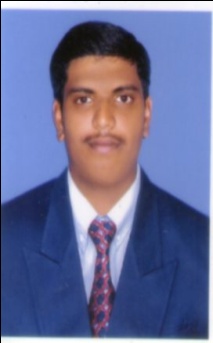 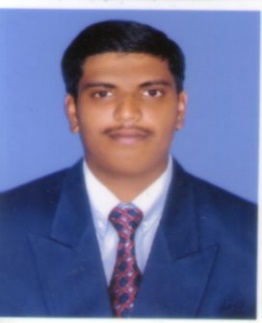 FaizalEmail: faizal.344197@2freemail.com ObjectiveSeeking for a challenging and rewarding opportunity in an organization to utilize my true potential and nurture my excellent analytical and technical skills in IT Industry. To acquire an entry-level position in networking field where I could enhance my skills along with serving the company for better growth.Career SummaryProficient in WAN and LAN technologies.Expert in configuring and installing CISCO Routers and switchesProficient in monitoring and troubleshooting the Network / Link in case of any breakdownStrong technical conceptsPersonality TraitsExceptional presentation and interpersonal skillsAble to handle the pressure situationsAble to work individual as well as in-groupExcellent communication skills in written and verbal bothTechnical SkillsInstalling, Configuring and Troubleshooting of Networking Equipment's: Routers and SwitchesManaging, Maintaining and Configuring an Internet work with the help of WAN technologies like PPP, Frame-relay, dedicated T1s, ISDN and Routing Protocols: OSPF, EIGRP, IGRP, RIP and RIPv2. Introductory knowledge of Layer-2 Switching, VLAN’s and Access-listGood understanding of OSI Model, TCP/IP protocol suite (IP, ARP, ICMP, TCP, UDP, SMTP, FTP, TFTP)Well understanding of Bridging and switching concepts and LAN technologiesIP addressing and sub-netting, Routing conceptsSound knowledge of routing protocols - RIP V1/V2, OSPF, IGRP and EIGRPSwitches: Basic Configuration and VLAN setup on Cisco 1900, 2950, 2960, 3550, 3750, 4500, 6500 SwitchesRouter: Basic Configuration and monitoring of Cisco 2500, 2600, 1800IP V4& IP V6- Switching: VLAN, VTP, STP, Ether channel, HSRP Hardware: Catalyst 2960/ 3550 / 3750/ 4500 / 6500 series switchesOperating Systems: Cisco IOS, Windows Server 2003/2000/NT and WorkstationConfigured Cisco Routers (2500, 3000, 4000) using RIP, IGRP, OSPF, EIGRPConfigure Cisco Switches (4500, 3550, and 2960)LAN/WAN design and implementation using Cisco routers, hubs and switchesSecuring network resources with shared folder permissions, Implementing file security systemLanguages			:     Visual Basic, C#,.NET (ASP.NET)Operating System		:     Windows professional/XP , Mac and MS-DOS.Hardware			:     Installation of all kind of Software,OSPrevious EmployerWorked as a Network Engineer in TNQ Books & Journals from Aug 2013 to Sep 2016.Education B.Sc Information Technology, Bharath College of Science & Management,Thanjavur.Affiliated to Bharathidasan University,  (2010-13) Additional QualificationCCNA- Cisco Certified Network Associate at RJP INFOTECH PVT LTD (Cisco Certification).NET (VB.NET, ASP.NET, ADO.NET) at CCI Computer Education – Thanjavur.Personal Details:Date of Birth	:	06-02-1993Nationality                     	:      	Indian (Muslim)Marital status	:	SingleLanguages known         	:      English and TamilHobby	:	Photography, Reading Books and DrawingI hereby declare that all the above mentioned details are true and correct to the best of my knowledge and belief. Place : Dubai							(Faizal)	